Szkoła Podstawowa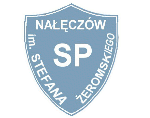           im. Stefana Żeromskiego w Nałęczowie		                     ul. Spółdzielcza 17,  24-150 Nałęczów, tel.  81 501 41 30           e-mail: spnaleczow@naleczow.pl  www.sp.naleczow.pl                                                            NIP: 716-21-50-650    REGON: 000559279………………………………………………………………………………………………………………………………..                     Nałęczów, 6 XI 2023 r.Regulamin                                                                                              Serdecznie zapraszamy do udziału w XXI Edycji  Ogólnopolskiego Konkursu Twórczości Plastycznej z cyklu                                                  „Świat w Oczach Najmłodszych- PODRÓŻ DOOKOŁA ŚWIATA”.CELE KONKURSU:kształtowanie aktywnej, twórczej postawy dzieci wobec sztuki,wzbudzanie zainteresowania różnorodnością kultur i krajobrazami świata,wyrażanie siebie i otaczającego świata w różnych formach plastycznych,rozwijanie kreatywności i uzdolnień plastycznych dzieci, wymiana doświadczeń, a także upowszechnianie i prezentacja działań artystycznych dzieci. WARUNKI UCZESTNICTWA:wiek uczestników: od 3 do 9 lat (do klasy III szkoły podstawowej włącznie),format prac: A3,lista zbiorcza autorów prac z danej placówki lub klasy wraz z nazwiskiem opiekuna,w konkursie wezmą udział prace plastyczne wykonane techniką rysunkową lub malarską,każdy uczestnik może nadesłać jedną samodzielnie wykonaną pracę plastyczną,wszystkie prace powinny być opatrzone na odwrocie metryczką wykonaną według wzoru:imię i nazwisko autora pracy, wiek, klasa,nazwa i adres placówki, telefon, e-mail,imię i nazwisko opiekuna.Bardzo prosimy o czytelne wpisy w metryczce pracy, najlepiej pismem drukowanym.TERMIN NADSYŁANIA PRAC: Prace wykonane zgodnie z regulaminem należy dostarczyć w opakowaniu zapewniającym bezpieczne dotarcie przesyłki do Szkoły Podstawowej w Nałęczowie najpóźniej                     do dnia 16 lutego 2024r. ADRES:                                                      Szkoła Podstawowa w Nałęczowieul. Spółdzielcza 17, 24-150 Nałęczówz dopiskiem na kopercie: „Świat w oczach najmłodszych”Wyniki konkursu zamieszczone zostaną na stronie www.sp.naleczow.pl Podsumowanie konkursu odbędzie się w maju 2024r. Laureaci konkursu zostaną powiadomieni telefonicznie o miejscu i terminie podsumowania konkursu.Autorzy najlepszych prac otrzymają nagrody rzeczowe, wyróżnienia, dyplomy i katalogi. Dodatkowe informacje: tel. 693500088, tel. 81 501 41 30,  e-mail: spnaleczow@naleczow.plUWAGA: Przystąpienie do konkursu wiąże się z wypełnieniem Załącznika nr 1 do Regulaminu w celu potwierdzenia akceptacji powyższego Regulaminu oraz wyrażenia zgody na przetwarzanie danych osobowych, wykorzystanie wizerunku uczestnika konkursu, a także na nieodpłatną publikację                    i reprodukowanie zgłoszonych prac w związku z organizacją i promocją konkursu. Wszystkie prace nadesłane na konkurs przechodzą na własność organizatora.                                SERDECZNIE ZAPRASZAMY DO UDZIAŁU W KONKURSIE.     Organizatorzy:                                                                                                            DYREKTOR SZKOŁY                                                                                                                                                                                                                                                                                                                                                                                                       Urszula Kuropatwa, Joanna Mazurek, Zofia Grzywacz-Piotrowska                                                                                               ANNA SZCZĘSNAZałącznik nr 1 do RegulaminuXXI  Edycji  Ogólnopolskiego  KonkursuTwórczości Plastycznej: „Świat w Oczach Najmłodszych”    OŚWIADCZENIE RODZICA/OPIEKUNA PRAWNEGOOświadczam, że zapoznałem/am się z Regulaminem XXI  Edycji Ogólnopolskiego Konkursu Twórczości Plastycznej: „Świat w Oczach Najmłodszych”  i akceptuję jego postanowienia.Wyrażam zgodę na udział mojego dziecka……….………………………………………………………………….……………………….…………(imię i nazwisko uczestnika konkursu)w ww. konkursie.Wyrażam zgodę na przetwarzanie danych osobowych mojego dziecka w zakresie: imienia, nazwiska i wieku oraz nazwy instytucji, którą uczestnik reprezentuje przez Szkołę Podstawową im. Stefana Żeromskiego w Nałęczowie, ul. Spółdzielcza 17, 24-150 Nałęczów w celu organizacji i promocji konkursu pod nazwą: „Świat w Oczach Najmłodszych” .   Niniejsza zgoda obowiązuje do czasu jej wycofania.…………………………………………(miejscowość i data)                                                                                …………………………………………………………………………                                                                                                (podpis rodzica/opiekuna prawnego)Wyrażam zgodę na utrwalanie i publikację (wystawa szkolna, strona www szkoły, katalog pokonkursowy, itp.) wizerunku mojego dziecka i jego pracy konkursowej w materiałach promujących działalność Szkoły Podstawowej im. Stefana Żeromskiego w Nałęczowie, Spółdzielcza 17, 24-150 Nałęczów w związku z organizacją i promocją konkursu pod nazwą; „Świat w Oczach Najmłodszych” .  Niniejsza zgoda obowiązuje do czasu jej wycofania.…………………………………………(miejscowość i data)…………………………………………………………………………                                                                                               (podpis rodzica/opiekuna prawnego)